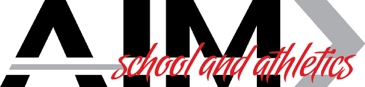 2022 AIM SUMMER CLASSES & CAMPS SCHEDULE *Eight-Week Session: July 5th-August 29th  Return Bottom Portion to AIM or Register online at aimgymnastics.com              ------------------------------------------------------------------------------------------------------------------------------------------------------------------SUMMER SESSION ADD-ON REGISTRATION FORMAre you currently enrolled at AIM? YES____ NO____ **If NO, please fill out a full registration form** Phone: _______________________Student’s Name: _______________________________________ Parent’s Name: _________________________________________Class(es) You would like to add: _______________________________________  Day/Time: ____________________________Are you on Autopay? YES____ NO ____   Do you want this added to Auto-Pay? YES____ NO ____     Amount $______________Parent Signature: ________________________________________________ Date: _____________________ CLASSDAYTIMEPRICEBouncin’ Bunnies Parent-Tot PLUS(Ages 18 mos-3 years)75 min. *Mixture of gymnastics and classroom learning and interactionThursday5:30-6:45 pm$145Tumblin’ Tot Gymnastics (Ages 3-5)45 min.Monday4:00-4:45 pm$125Tumblin’ Tot Gymnastics (Ages 3-5)45 min.Monday5:00-5:45 pm$125Tumblin’ Tot Gymnastics (Ages 3-5)45 min.Monday6:00-6:45 pm$125Tumblin’ Tot Gymnastics (Ages 3-5)45 min.Tuesday4:00-4:45 pm$125Tumblin’ Tot Gymnastics (Ages 3-5)45 min.Tuesday5:00-5:45 pm$125Tumblin’ Tot Gymnastics (Ages 3-5)45 min.Wednesday6:00-6:45 pm$125Girls Beginner Gymnastics (Ages 6+)55 min.Monday4:00-4:55 pm$145Girls Beginner Gymnastics (Ages 6+)55 min.Tuesday6:00-6:55 pm$145Girls Beginner Gymnastics (Ages 6+)55 min.Wednesday5:00-5:55 pm$145Girls Gymnastics Level 1 (Ages 6+)55 min.Monday5:00-5:55 pm$165Girls Gymnastics Level 1 (Ages 6+)55 min.Tuesday5:30-6:25 pm$165Girls Gymnastics Level 1 (Ages 6+)55 min.Wednesday4:00-4:55 pm$165Girls Gymnastics Level 2/3(Ages 6+)55 min.Monday6:00-6:55 pm$145Girls Gymnastics Level 2/3(Ages 6+)55 min.Tuesday6:30-7:25 pm$145AIM Cheer (Ages 6+)75 min. Thursdays5:30-6:45 pm$165Beginner/Intermediate Tumbling (Ages 6-11)55 min. Tuesday4:30-5:25 pm$145Boys Gymnastics (Ages 6+)55 min.Wednesday5:30-6:25 pm$145Urban Gym (Ages 6+)55 min. Wednesday4:30-5:25 pm$145CAMPDATESTIMEPRICELiberty Camp A patriotic Camp that actively moves through age-appropriate stations along the American History timeline. Learn from teachers that are passionate about the United States of America and want to instill a love of country and knowledge of history into our children. Ages 6-12July 6-8 12:00-3:00$65Einstein, Picasso & Me!Take a break from the sun with Miss Mindy! With this camp, you will explore both science (chemical reactions, energy, animals etc.) and several different mediums of art. Ages 6-12July 12-1312:00-3:00$65AIM Cheer CampCheer, tumble, jump and stunt! Join our 3 day camp all things cheer wirh Coach Brittany. A routine will be performed at the end of each camp. Ages 6-14July 12-1412:00-3:00$65AIM Cheer CampCheer, tumble, jump and stunt! Join our 3 day camp all things cheer wirh Coach Brittany. A routine will be performed at the end of each camp. Ages 6-14August 9-1112:00-3:00$65Tiki’s and Tumbling Gymnastics CampA vacation themed gymnastics camp! Participants will move through different age and skill appropriate gymnastics stations and drills, developing new techniques and skills. Ages 6-12August 2-412:00-3:00 $65Ninjastics & Nerf CampPacked full of parkour activities, games, Nerf Wars and learning what it takes to be a true Ninja Warrior. Students bring their own Nerf weapon, wth Nerf ammo provided.Ages 6-12August 9-1112:00-3:00$65